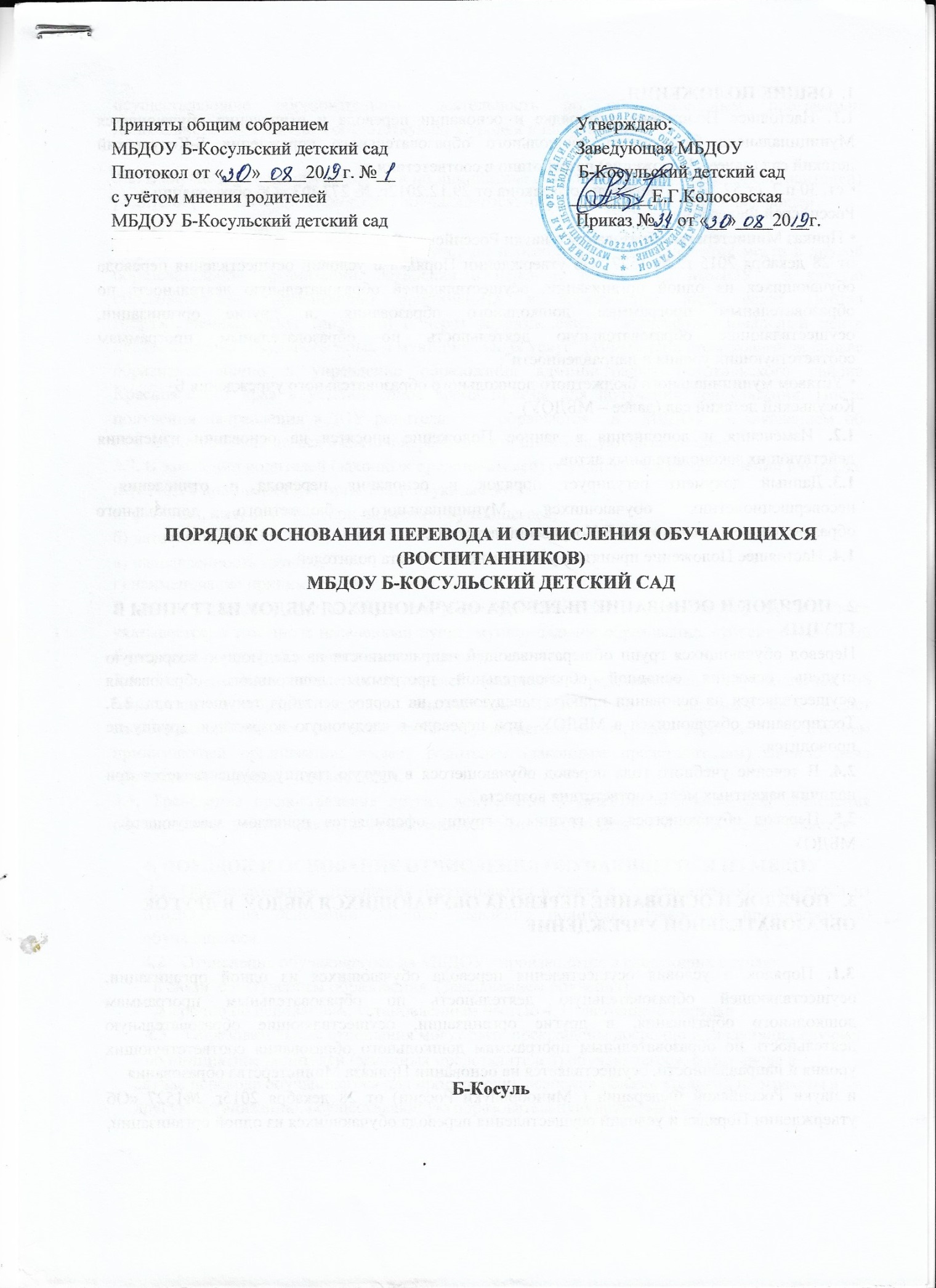 ОБЩИЕ ПОЛОЖЕНИЯ1.1. Настоящее Положение о порядке и основании перевода и отчисления обучающихся Муниципального бюджетного дошкольного образовательного учреждения Б-Косульский детский сад (далее - Положение) разработано в соответствии с:ст. 30 п.2, ст.57, 61, 62 Федерального закона от 29.12.2012г. № 273-ФЗ «Об образовании в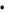 Российской Федерации»,Приказ Министерства образования и науки Российской Федерации (Минобрнауки России)от 28 декабря 2015 г. № 1527 "Об утверждении Порядка и условий осуществления перевода обучающихся из одной организации, осуществляющей образовательную деятельность по образовательным программам дошкольного образования, в другие организации, осуществляющие образовательную деятельность по образовательным программам соответствующих уровня и направленности";Уставом муниципального бюджетного дошкольного образовательного учреждения Б-Косульский детский сад (далее – МБДОУ)1.2. Изменения и дополнения в данное Положение вносятся на основании изменения действующих законодательных актов.1.3. Данный	документ	регулирует	порядок	и	основания	перевода	и	отчислениянесовершеннолетних обучающихся Муниципального бюджетного дошкольного образовательного учреждения Б-Косульский детский сад1.4. Настоящее Положение принято с учетом мнения Совета родителей.ПОРЯДОК И ОСНОВАНИЕ ПЕРЕВОДА ОБУЧАЮЩИХСЯ МБДОУ ИЗ ГРУППЫ В ГРУППУПеревод обучающихся групп общеразвивающей направленности на следующую возрастную ступень освоения основной образовательной программы дошкольного образования осуществляется на основании приказа заведующего на первое сентября текущего года. 2.3. Тестирование обучающихся в МБДОУ  при переводе в следующую возрастную группу не проводится.2.4. В течение учебного года перевод обучающегося в другую группу осуществляется при наличии вакантных мест, соответствия возраста 2.5.  Перевод	обучающегося	из	группы	в	группу	оформляется	приказом	заведующегоМБДОУ ПОРЯДОК И ОСНОВАНИЕ ПЕРЕВОДА ОБУЧАЮЩИХСЯ МБДОУ  В ДРУГОЕ ОБРАЗОВАТЕЛЬНОЙ УЧРЕЖДЕНИЕ3.1. Порядок и условия осуществления перевода обучающихся из одной организации, осуществляющей образовательную деятельность по образовательным программам дошкольного образования, в другие организации, осуществляющие образовательную деятельность по образовательным программам дошкольного образования соответствующих уровня и направленности, осуществляется на основании Приказа Министерства образованиянауки Российской Федерации ( Минобрнауки России) от 28 декабря 2015г. №1527 «Об утверждении Порядка и условий осуществления перевода обучающихся из одной организации, осуществляющие образовательную деятельность по образовательным программам дошкольного образования соответствующих уровня и направленности».3.2. В случае перевода обучающегося по инициативе его родителей (законных представителей) родители (законные представители) обучающегося: -осуществляют выбор принимающей образовательной организации;-осуществляют постановку ребенка на учет по переводу для предоставления места в другой образовательной организации. Заявления о переводе ребенка из МБДОУ  в другую образовательную организацию принимаются в электронном виде через Портал государственных услуг (gu.spb.ru) и через подразделение  "Многофункциональный центр предоставления государственных и муниципальных услуг" (МФЦ). При этом заявители вправе обратиться лично в управление образования администрации Боготольского района Красноярского края в установленное время приема для получения консультации. После  получения  направления  в ДОУ  родитель	обращается  в  МБДОУ  с заявлением об отчислении обучающегося в связи с переводом в принимающую организацию.3.3. В заявлении родителей (законных представителей) обучающегося об отчислении в порядке перевода в принимающую организацию указываются: а) фамилия, имя, отчество (при наличии) обучающегося;б) дата рождения;в) направленность группы;г) наименование принимающей организации. В случае переезда в другую местность родителей (законных представителей) обучающегося указывается, в том числе населенный пункт, муниципальное образование, субъект Российской Федерации, в который осуществляется переезд.3.4. На основании заявления родителей (законных представителей) обучающегося об отчислении в порядке перевода заведующий МБДОУ  в трехдневный срок издает распорядительный акт об отчислении обучающегося в порядке перевода с указанием принимающей организации; выдает родителям (законным представителям) личное дело обучающегося (далее - личное дело).3.5. Требование предоставления других документов в качестве основания для зачисления обучающегося в принимающую организацию в связи с переводом из МБДОУ  не допускаетсяПОРЯДОК И ОСНОВАНИЕ ОТЧИСЛЕНИЯ ОБУЧАЮЩЕГОСЯ ИЗ МБДОУ 4.1. Образовательные отношения прекращаются в связи с отчислением обучающегося из МБДОУ  на основании личного заявления родителей (законных представителей) обучающегося Приложение №1.Отчисление обучающегося из МБДОУ   производится в следующих случаях:в связи  с получением образования  (завершением обучения);досрочно по основаниям, установленным частью 4.3. настоящего порядка       4.3.	Образовательные отношения могут быть прекращены досрочно в следующих случаях:по инициативе родителей (законных представителей) обучающегося, в том числе в случае перевода обучающегося для продолжения освоения образовательной программы в другую организацию, осуществляющую образовательную деятельность;по обстоятельствам, не зависящим от родителей (законных представителей) обучающегося и организации, осуществляющей образовательную деятельность, в том числе в случае ликвидации организации, осуществляющей образовательную деятельность.4.4. Досрочное прекращение образовательных отношений по инициативе родителей (законных представителей) обучающегося не влечет за собой возникновение каких-либо дополнительных, в том числе материальных, обязательств обучающегося перед МБДОУ 4.5. Отчисление оформляется заявлением родителей (законных представителей) обучающегося и приказом заведующего МБДОУ  об отчислении обучающегося из МБДОУ Права и обязанности обучающегося, предусмотренные законодательством об образовании и локальными нормативными актами МБДОУ, прекращаются с даты его отчисления из МБДОУ.4.6. При прекращении образовательных отношений заведующий МБДОУ  или лицо уполномоченное выдает родителям (законным представителям) под роспись медицинскую карту ребенка.4.7. Направление выбывшего обучающегося хранится в архиве МБДОУ  в личном деле ребёнка в течение 5 летПриложение 1Заведующей МБ ДОУ Б-Косульский детский садКолосовской Е.Г._____________________________________________        Ф.И.О.  родителя (законного представителя)                                                           проживающего по адресу:               ________________________________________________________________________________контактный телефон __________________________________________________    ЗАЯВЛЕНИЕ Прошу считать моего ребёнка __________________________________________________________                                                                  (Ф.И.О. ребенка)                                             (дата рождения)  Посещающего__________________ группу __________ выбывшим (шей)________________   в связи с_________________________________________________________                                                         (дата)                                              (переходом в школу , в детский сад № ____ и др.)В связи с выбытием прошу выдать медицинскую карту ребёнка.Дата:__________________                                               Подпись___________________Согласовано: Заведующая МБДОУБ-Косульский детский сад                            ________________               Е.Г.Колосовская